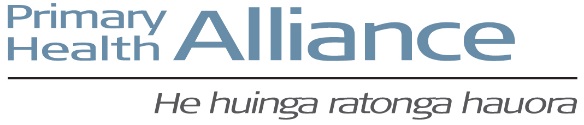 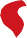 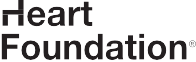 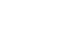 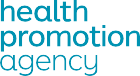 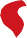 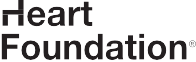 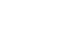 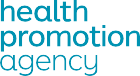 Save	the	DateWednesday 15 November 2017 | 9:00 am – 5:00 pmPrimary Care SymposiumThe Heart Foundation, Health Promotion Agency andPrimary Health Alliance are pleased to offer a FREE symposium. Key themes / topics of 2017 symposiumSharing good examples of prevention activities in primary health care. Lifestyle behaviour change support for childhood obesity and long term conditions.CVD guideline update. Performance Improvement initiatives. Mental health in primary care. Innovation in health technology.Local multi-agency initiatives.Addressing inequities – showcasing different models of care. AudienceThose interested in prevention activities in primary care across PHOs, DHBs, Government, NGOs, and clinical champions across General Practice, nursing, allied health, and other health care workers.ObjectivesTo bring together PHOs, DHBs, NGOs, and champions within Primary Health Care to share innovative prevention initiatives within primary care.Please circulate this to others who may be interested. Programme and further details will be circulated once finalised.FormatThe format includes two plenary sessions and interactive breakout sessions with time for engaging discussion.VenueThe Museum of NZ, Te Papa Tongarewa, Wellington.CostFREE         Please note any registered delegate who does not attend will incur a charge of $120 to ensure fairness to those colleagues who are unable to attenddue to limitations on numbers. To Register Your Attendance – click here 